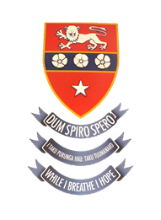 FAIRFIELD COLLEGE STATIONERY REQUIREMENTS FOR YEAR 13    As at 25 January 2023 – please note that information may change.Parents / Caregivers please note:-	All stationery required items must be purchased outside of school for students to	start the school year.  -	It is recommended that each student have a set of their own head-phones to support the 
school’s IT resources. -	The Government has changed the funding to schools so payment of the voluntary 	school donation and the NZQA fee are no longer required. -	School accounts are sent out each term for payment.  First account will be sent out in late March.	School accounts can be paid:	-	By coming into the Student Service Centre and paying by Eftpos or cash.
		The Student Service Centre is open from 8.15am to 3.30pm each day for payments and forms,		except Friday, when there are no payments or forms to be given in after 1.30pm. 	-	Automatic Payments - forms can be picked up at the Student Service Centre.	-	On-line Payments - ASB Account:  12-3171-0172257-00.		Please put the student’s name in the reference field.-	ALL YEAR 13 STUDENTS FOR 2023 START ON WEDNESDAY, 1st FEBRUARY.	Year 13 students go on Camp at Raglan on Wednesday, 1st February and return Friday, 3rd February. 	Please meet by F11 at 8.45am on Wednesday.  Students return from camp on Friday at 3.00pm approximately.	Cost:  $100.  Camp forms available at the Student Service Centre.  	It is expected all Year 13 students attend.	Year 13 students not attending camp return to school on Tuesday, 7th February at 8.55am.Subject TitleTimetableCodeYear 13Digital Technology StudiesDTS300Course Cost:	NILPlease purchase your own head-phones.DramaDRA300Course Cost:	NILEnglishENG300Stationery Required:1 x 1B5 Exercise Book and RefillEnglish LiteracyENL300Stationery Required:1 x 1B5 Exercise Book and RefillGeographyGEO300Stationery Required:  1 x 1B5 Exercise BookTrip: Field-trip to Waitomo with the option of black-water rafting for approximately $80.00 HistoryHIS300Stationery Required:    1 x 1B5 Exercise BookMandarinMAN300Stationery Required:    1 x 1B5 Exercise BookMusicMUS300Course Cost:  	NILTe Reo MaaoriMAO300Stationery Required:  1B5 Exercise Book & Clearfile & RefillToi Whakairo/Maaori CarvingTOI300Course Cost:	NILTourismTOR300Course Cost:	NILVisual ArtsARC300Course Cost:	NILPre-Employment TrainingPET300Course Cost:	NILMay have to use own gear for work placement.Secondary Tertiary Partnership - WINTEC and Primary ITOSTP300Course Cost:	NILSelected students only.Subject TitleSubject TitleTimetableCodeYear 13FOOD AND TEXTILES COURSESFOOD AND TEXTILES COURSESFOOD AND TEXTILES COURSESFOOD AND TEXTILES COURSESFood TechnologyFood TechnologyFOT300Course Cost:	NILStationery Required:  1 x 1B5 Exercise BookTextiles TechnologyTextiles TechnologyTET300Course Cost:	$40 for material.Stationery Required:  1 x 1B5 Exercise BookMATHEMATICS COURSESMATHEMATICS COURSESMATHEMATICS COURSESMATHEMATICS COURSESMathematicsMathematicsMAT300Stationery Required:2 × 1J5 Exercise BooksScientific Calculator (please purchase outside school)Pens, pencil, ruler and eraserMathematics – CalculusMathematics – CalculusMAC300Stationery Required:2 × 1J5 Exercise BooksGraphics Calculator (please purchase outside school)Compass, protractor, pens, pencil, ruler and eraserMathematics – StatisticsMathematics – StatisticsMAS300Stationery Required:2 × 1J5 Exercise BooksGraphics Calculator (please purchase outside school)Compass, protractor, pens, pencil, ruler and eraserPHYSICAL EDUCATION COURSESPHYSICAL EDUCATION COURSESPHYSICAL EDUCATION COURSESPHYSICAL EDUCATION COURSESAdvanced Physical EducationAdvanced Physical EducationAPE300Stationery Required:  1B5 Exercise Book or RefillCourse Cost:	NILTrip:  Mt Ruapehu with the option of skiing/snow-boardingfor approximately $100.Health EducationHEA300Course Cost:	NILStationery Required:  1B5 Exercise BookOutdoor EducationOED300Selected students only.Please wear suitable clothing for this subject.Sports StudiesSports StudiesSST300Course Cost:	NILSCIENCE COURSESSCIENCE COURSESSCIENCE COURSESSCIENCE COURSESBiologyBiologyBIO300Stationery Required:  1 x 2B5 Exercise Book1 x 20 leaf clear file ChemistryChemistryCHE300Stationery Required:  1 x 2B5 Exercise BookPhysicsPhysicsPHY300Stationery Required: 1 x 2B5 Exercise Book 1 x Scientific Calculator or Graphics Calculator TECHNICAL COURSESTECHNICAL COURSESTECHNICAL COURSESTECHNICAL COURSESEngineeringEngineeringENN300Course Cost:	$60 for MaterialsDepending on the project, students may need to pay for extra materials.Please wear closed-in shoes for this subject.Technology and BuildingTechnology and BuildingTAB300Course Cost:	$60 for ProjectsPlease wear closed-in shoes for this subject.